Приложение № 5к  постановлению администрации муниципального района «Княжпогостский» от « 19 » июля 2018 г.  № 279СХЕМА ТЕПЛОСНАБЖЕНИЯМО СП «ТУРЪЯ» КНЯЖПОГОСТСКИЙ РАЙОНРЕСПУБЛИКА КОМИХАРАКТЕРИСТИКА СИСТЕМЫ ТЕПЛОСНАБЖЕНИЯНА ТЕРРИТОРИИ СЕЛЬСКОГО ПОСЕЛЕНИЯ «ТУРЪЯ»Ресурсоснабжающая организация: Акционерное общество «Княжпогостская тепло-энергетическая компания». Адрес местонахождения: Республика Коми, Княжпогостский район,                   г. Емва, ул. Дзержинского, 110Технические характеристики котельной: котельная состоит из 2 котлов общей мощностью – 1,08 Гкал/час, подключенная нагрузка составляет – 0,56 Гкал/час. Протяженность тепловых сетей 512,7 м. Система теплоснабжения – закрытая, вид топлива – уголь  Возможность подключения других объектов (потребителей тепла): имеется, ресурс тепла – 0,52 Гкал/час Возможность перехода на другой вид топлива: основной вид топлива – уголь. Возможен переход на другие виды топлива – древесные брикеты (палеты), дрова. Потребители тепла, адрес местонахождения:- МБОУ «СОШ» с. Туръя  - с. Туръя, д.114; - Интернат (Фап с. Туръя, Администрация сельского поселения «Туръя», столовая и дошкольная группа  МБОУ «СОШ» с. Туръя) - с. Туръя, д.118; - филиал СДК с.Туръя МАУ «Княжпогостский районный Дом культуры» - с. Туръя, д.81; - Котельная, с. Туръя -  с. Туръя, д.128. 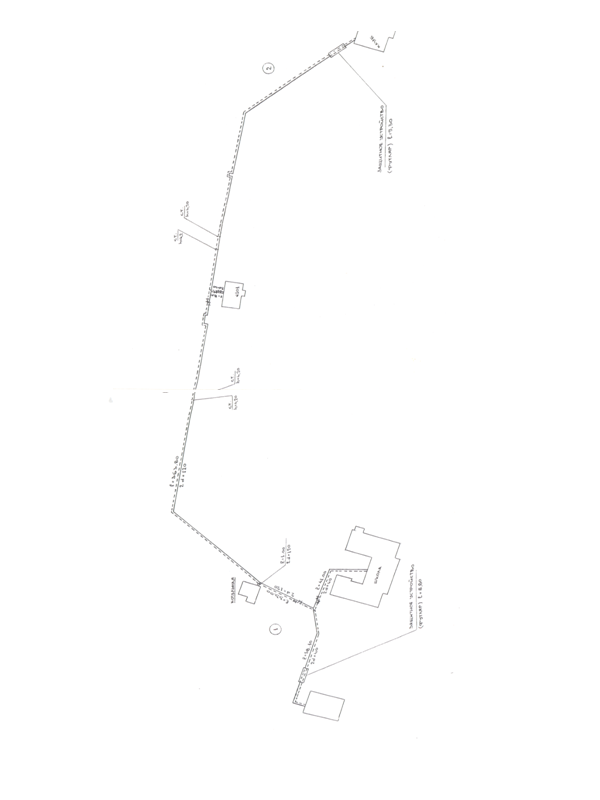 